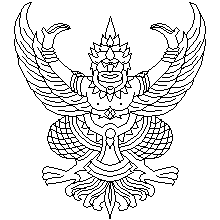 ประกาศองค์การบริหารส่วนตำบลท่าหินเรื่อง  ราคาประเมินทุนทรัพย์ของที่ดินและสิ่งปลูกสร้าง (ภ.ด.ส.1) ประจำปี 2563ในเขตองค์การบริหารส่วนตำบลท่าหินพระราชบัญญัติภาษีที่ดินและสิ่งปลูกสร้าง  พ.ศ. 2562....................................................................................		อาศัยอำนาจตามความใน มาตรา 39 ตามพระราชบัญญัติภาษีที่ดินและสิ่งปลูกสร้าง            พ.ศ. 2562 ประกอบกับระเบียบกระทรวงมหาดไทยด้วยว่าการดำเนินการตามพระราชบัญญัติภาษีที่ดินและ     สิ่งปลูกสร้าง พ.ศ. 2562 ให้องค์กรปกครองส่วนท้องถิ่นประกาศราคาประเมินทุนทรัพย์ของที่ดินและสิ่งปลูกสร้างอัตราภาษีที่จัดเก็บ และรายละเอียดอื่นที่จำเป็นในการจัดเก็บภาษีในแต่ละปี ณ สำนักงานหรือที่ทำการของ    องค์กรปกครองส่วนท้องถิ่นก่อนวันที่ 1 กุมภาพันธ์ของทุกปี นั้น		กองคลัง องค์การบริหารส่วนตำบลท่าหิน จึงได้ดำเนินการจัดทำประกาศราคาประเมินทุนทรัพย์ของที่ดินและสิ่งปลูกสร้าง ในเขตองค์การบริหารส่วนตำบลท่าหิน ประจำปี 2563 ให้ผู้เสียภาษีชำระภาษี      ตามแบบแจ้งการประเมินภาษีภายในเดือน สิงหาคม 2564 ณ องค์การบริหารส่วนตำบลท่าหิน		ทั้งนี้ หากท่านได้รับการประเมินภาษีที่ดินและสิ่งปลูกสร้างแล้ว เห็นว่าการประเมินไม่ถูกต้อง     มีสิทธิ์ยื่นคำร้องคัดค้านต่อผู้บริหารท้องถิ่นเพื่อพิจารณาเห็นชอบกับคำร้องคัดค้านนี้ ให้มีสิทธิ์อุทธรณ์ต่อคณะกรรมการพิจารณาอุทธรณ์การประเมินภาษี โดยยื่นอุทธรณ์ต่อผู้บริหารท้องถิ่นในสามสิบวันนับแต่วันที่ได้รับแจ้งคำวินิจฉัยอุทธรณ์ ทั้งนี้ ตามมาตรา 73 และมาตรา 83 แห่งพระราชบัญญัติภาษีที่ดินและสิ่งปลูกสร้าง พ.ศ. 2562 โดยมีรายละเอียดตามบัญชีราคาประเมินทุนทรัพย์ ( ภ.ด.ส. 1 ) ที่แนบมาพร้อมนี้		จึงประกาศมาให้ทราบโดยทั่วกัน			ประกาศ ณ วันที่ 3  เดือนสิงหาคม พ.ศ. 2563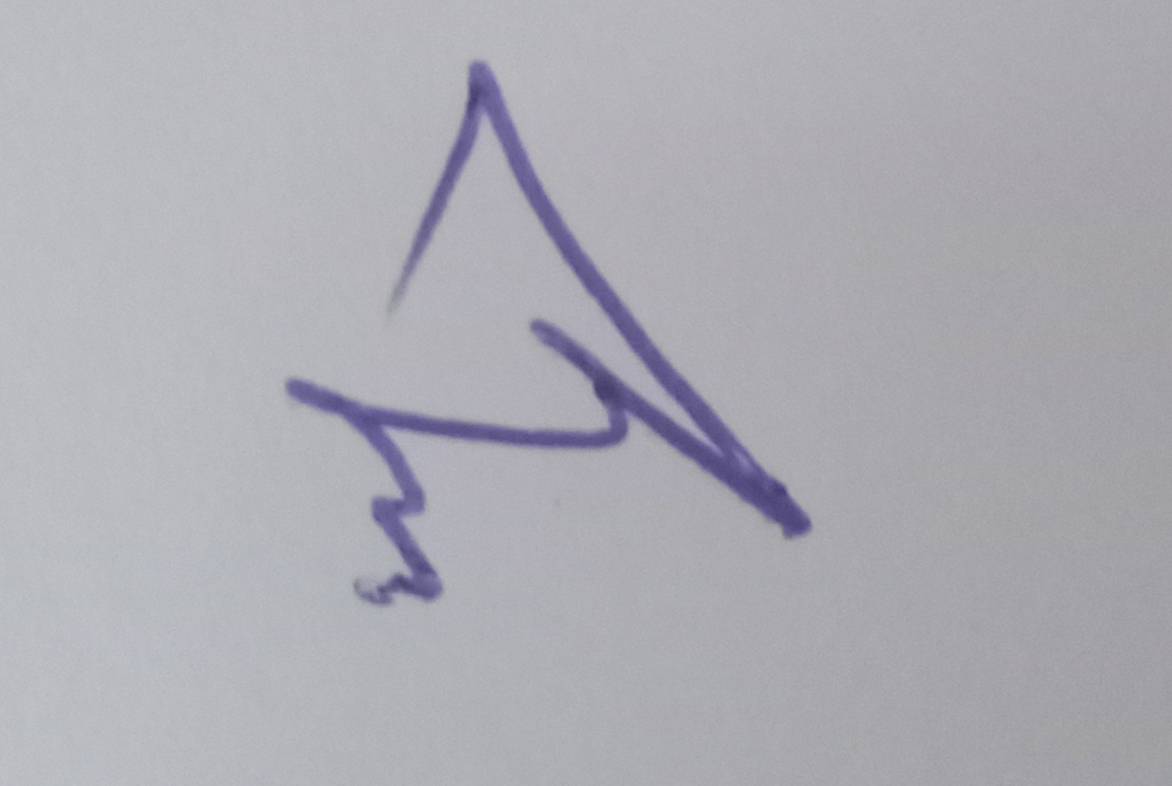 (ลงชื่อ)( นายธนิต  พ่วงแม่กลอง )				    นายกองค์การบริหารส่วนตำบลท่าหิน